Supplemental Figure 1. Clusters inferred at 0.5% genetic distance threshold with 3 years of diagnoses and at least 5 diagnoses in the past 12 months.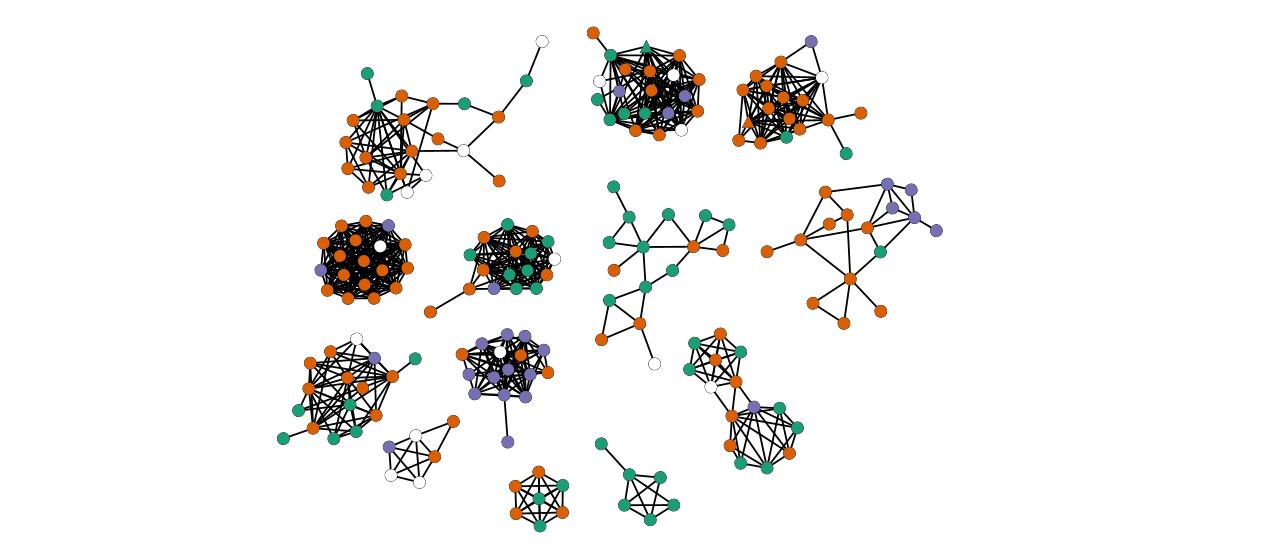 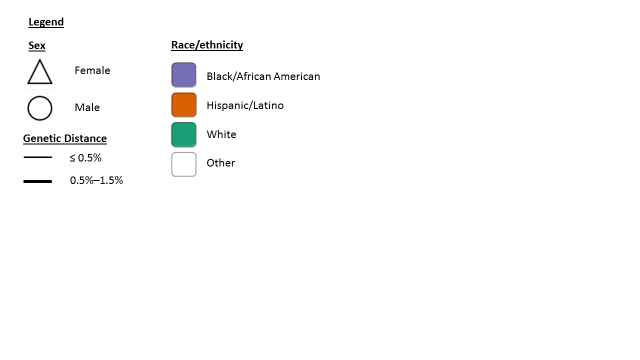 Supplemental Table 1. Estimates of time to most recent common ancestor (tMRCA) for 13 clusters identified at 0.5% genetic distance threshold with 3 years of diagnoses and at least 5 diagnoses in the past 12 months, including median tMRCA and 95% highest posterior density (HPD).ClusterCluster SizetMRCA mediantMRCA 95% HPD1174.13.1–5.5262.41.4–3.73182.01.4–2.94184.73.6–6.35214.43.2–5.86227.44.8–10.47156.54.3–8.98176.14.7–8.09167.45.2–10.110167.35.1–9.811167.76.0–9.71263.92.6–5.61371.81.5–2.5